18 февраля 202318 февраля состоялся второй отборочный тур фестиваля - конкурса «Звездная капель - 2023».Яркий фейерверк творчества, который подарил фестиваль-конкурс в номинациях «Хореографическое творчество» и «Вокальное творчество» еще раз показал, насколько талантливы учащиеся гимназии-колледжа и профессиональны их педагоги.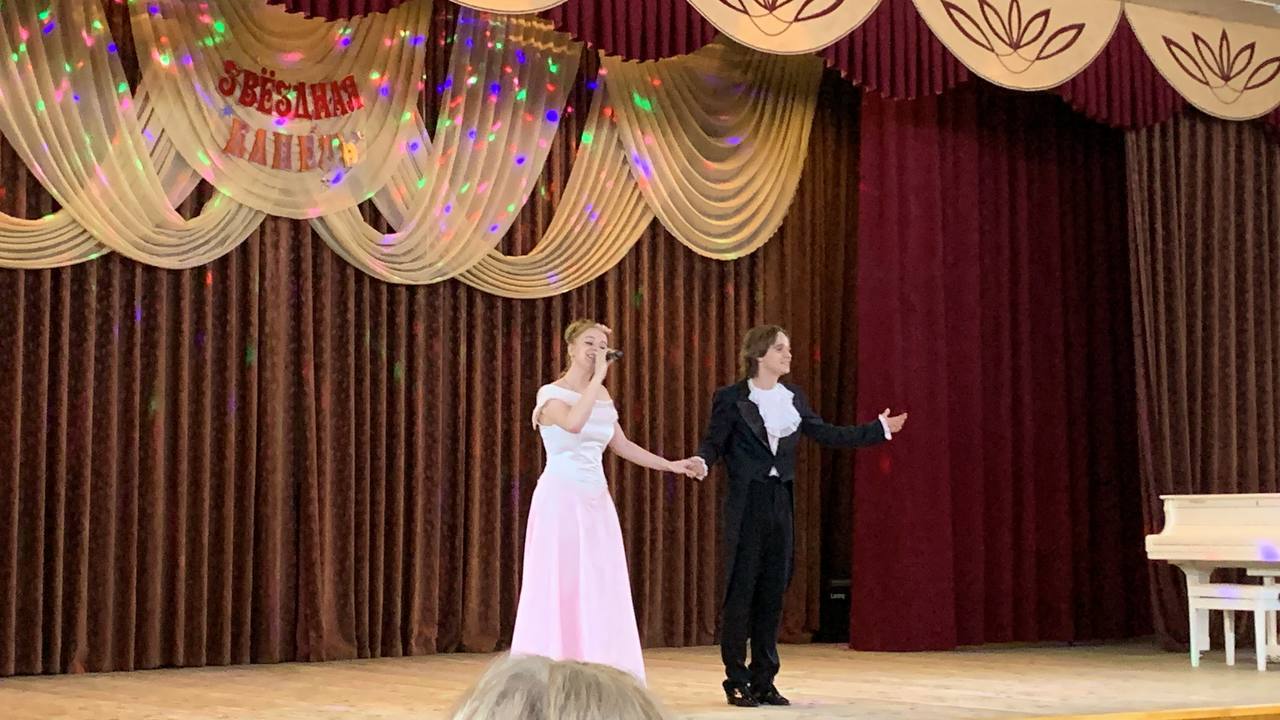 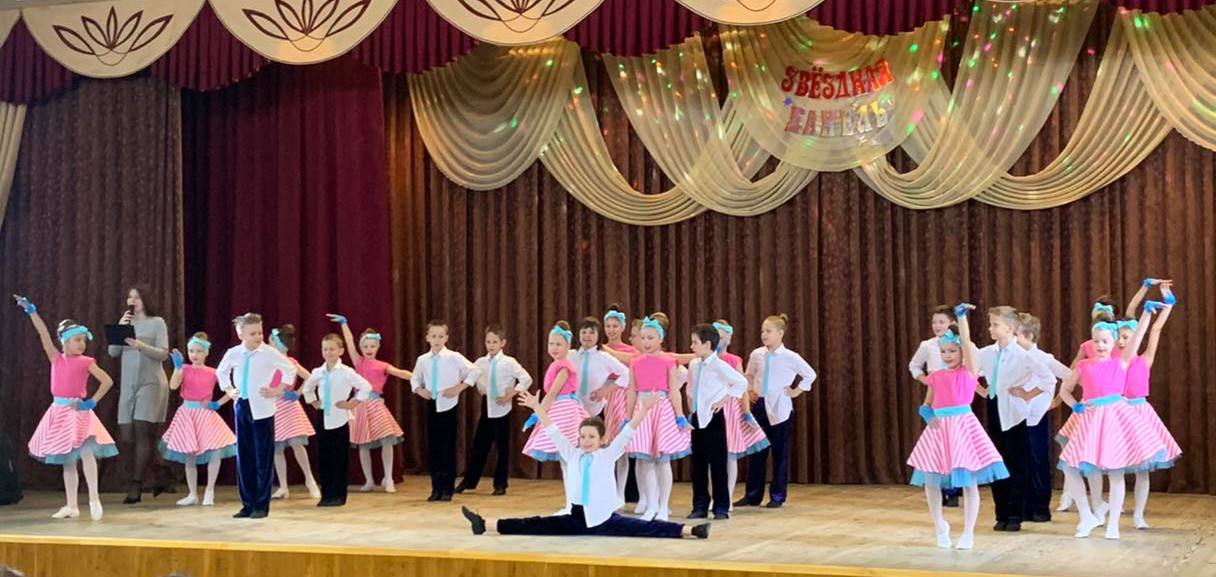 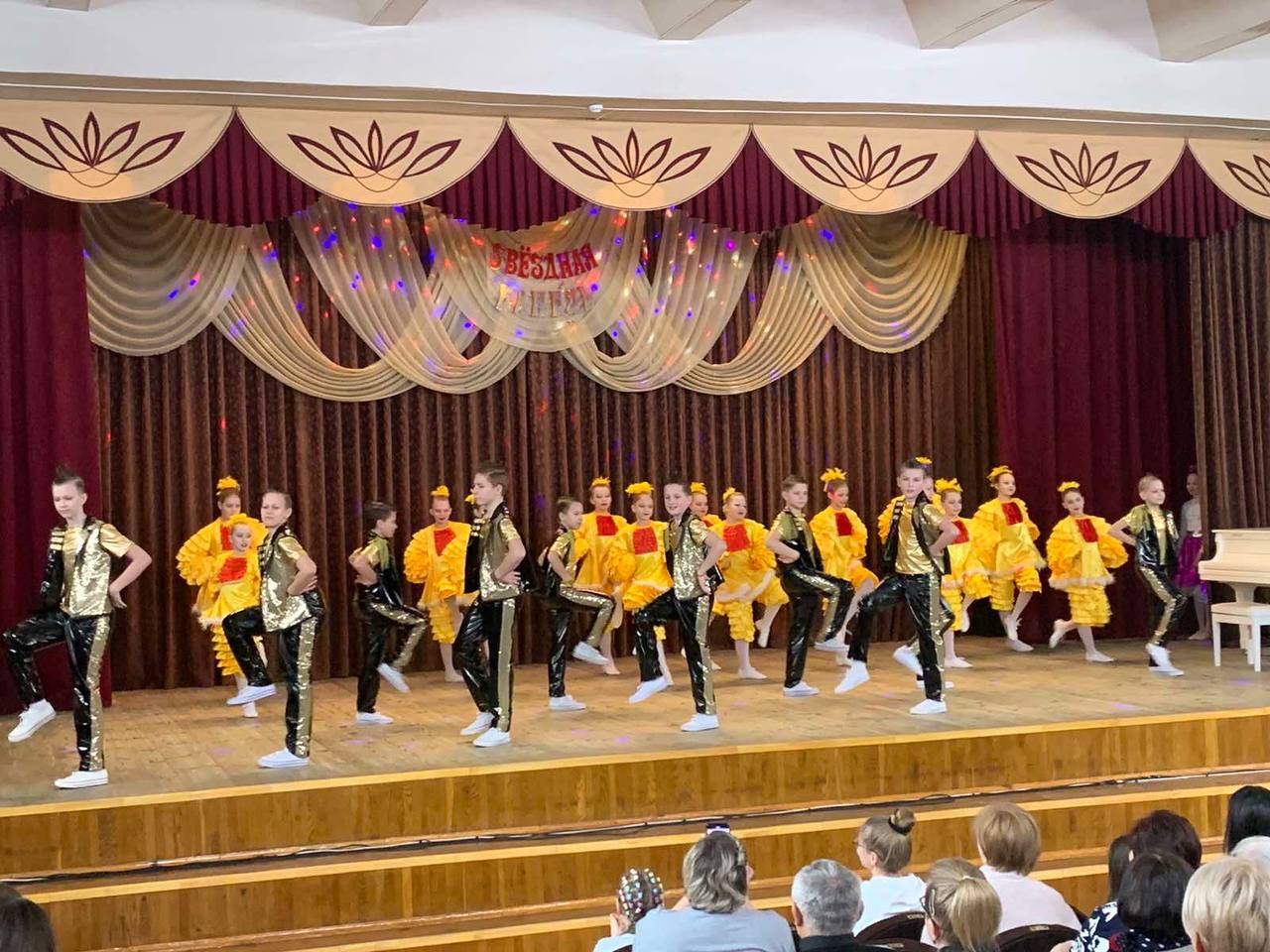 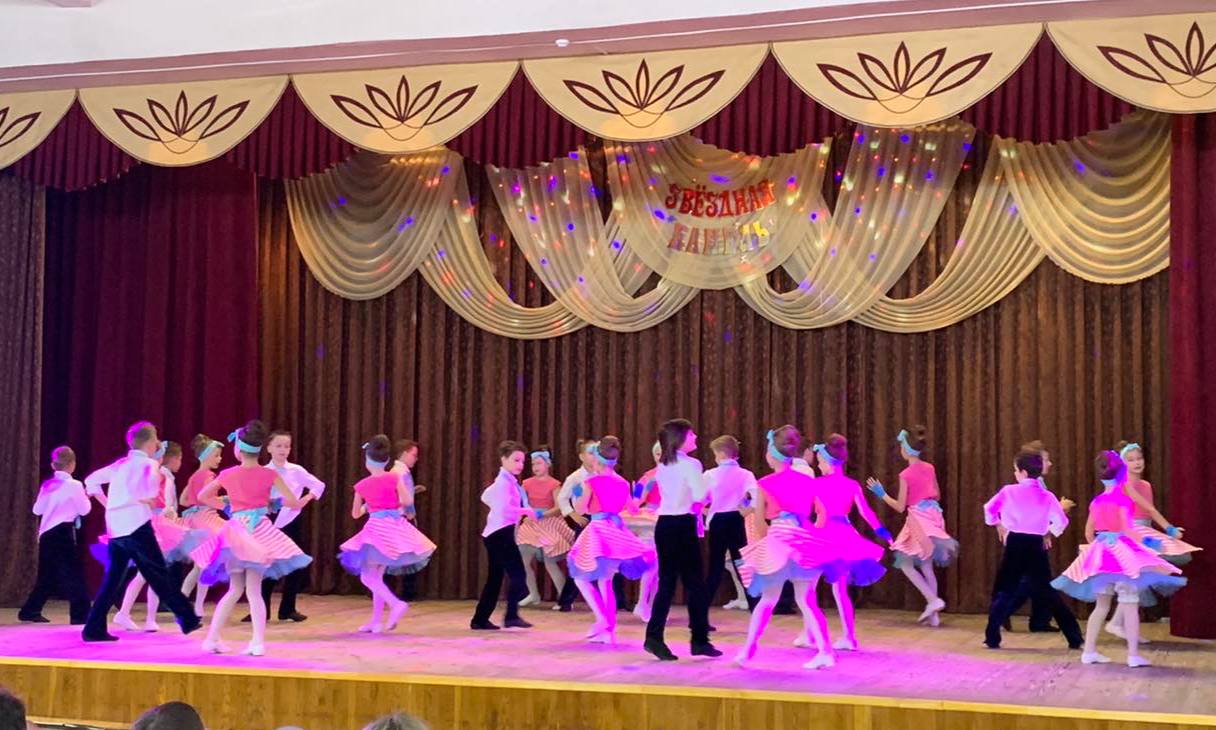 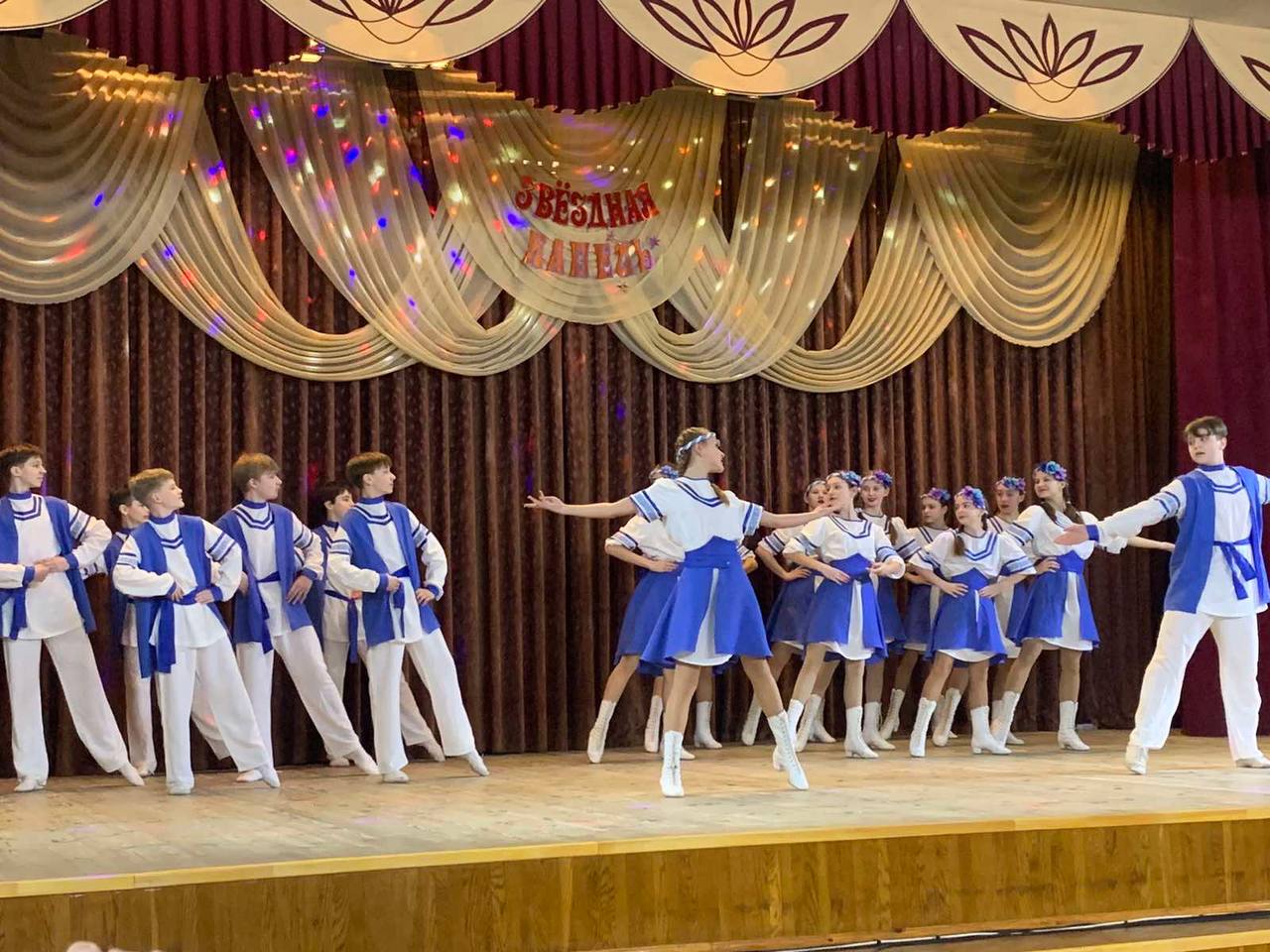 Подготовила педагог-организатор Осипович Т.А.